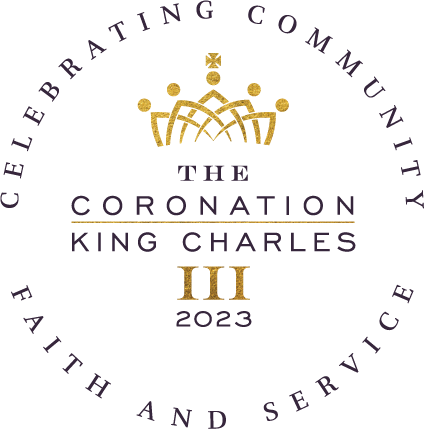 A Special Commemorative ServiceThe minister saysLet love be genuine; hate what is evil, hold fast to what is good; love one another with mutual affection; outdo one another in showing honour.Romans 12.9,10Dear friends,we have come together in the name of Christto offer our praise and thanksgiving,to seek forgiveness of our sins,to hear and receive God’s holy word,and to pray for the needs of the world.We also gather this day to pray for our King,that, both now and always,God may grant him wisdom and gracefor his ministry among us.By the power of the Holy Spirit, may we, with Charles our King, give ourselves to the service of God and others,that our communities may flourishand be places of trust and friendship. 	O God, make speed to save us.All	O Lord, make haste to help us.	Blessed are you, Lord Jesus, 	for as you were sent by the Father, so you send us.	Equip Charles our King and all your people	with the gifts to fulfil our calling,	that we may love as you loved,	serve as you served,	and willingly follow wherever you lead.	Blessed be God, Father, Son, and Holy Spirit.All 	Blessed be God for ever. Psalm 20 is said or sung.May the Lord hear you in the day of trouble, ♦︎
the name of the God of Jacob defend you;
Send you help from his sanctuary ♦︎
and strengthen you out of Zion;
Remember all your offerings ♦︎
and accept your burnt sacrifice;
Grant you your heart’s desire ♦︎
and fulfil all your mind.
May we rejoice in your salvation
    and triumph in the name of our God; ♦︎
may the Lord perform all your petitions.
Now I know that the Lord will save his anointed; ♦︎
he will answer him from his holy heaven,
    with the mighty strength of his right hand.
Some put their trust in chariots and some in horses, ♦︎
but we will call only on the name of the Lord our God.
They are brought down and fallen, ♦︎
but we are risen and stand upright.
O Lord, save the king ♦︎
and answer us when we call upon you.All	Glory to the Father and to the Son and to the Holy Spirit; as it was in the beginning, is now, and shall be for ever. Amen.Ephesians 3.14-21 is read:For this reason I bow my knees before the Father, from whom every family in heaven and on earth takes its name. I pray that, according to the riches of his glory, he may grant that you may be strengthened in your inner being with power through his Spirit, and that Christ may dwell in your hearts through faith, as you are being rooted and grounded in love. I pray that you may have the power to comprehend, with all the saints, what is the breadth and length and height and depth, and to know the love of Christ that surpasses knowledge, so that you may be filled with all the fullness of God.Now to him who by the power at work within us is able to accomplish abundantly far more than all we can ask or imagine, to him be glory in the church and in Christ Jesus to all generations, for ever and ever. Amen.This is the word of the Lord.All	Thanks be to God.A CANTICLE, ANTHEM or HYMN may be sung.A SERMON may be preached.The minister saysLet us pray.Almighty God, you reign over all things in wisdom, power, and love. Hear our prayers which we offer in the name of our Lord Jesus Christ.An intercessor praysFor Charles our King, that you may pour upon him abundant giftsto help him fulfil the promises made at his coronation:Lord, in your mercyAll	hear our prayer.	That he will have the grace, wisdom, and strength	to live a life of service to you and to his people:Lord, in your mercyAll	hear our prayer.	For Camilla the Queen Consort, William Prince of Wales,	the Princess of Wales, and all the Royal Family;	that they may love and support the Kingas he bears the burden of his office:
Lord, in your mercyAll	hear our prayer.For the building up of the Churchunder its Supreme Governor,for the building up of all Christian people,and for mutual understanding and fellowship between all people of faith:Lord, in your mercyAll	hear our prayer.For this United Kingdom, for His Majesty’s other Realms and Territories,for the whole Commonwealth of Nations,	for their governments and ministers, 	and for all who are called to public service,	that they will seek justice, mercy, and peace:Lord, in your mercyAll	hear our prayer.For the peace of the world,for the welfare of all people,for those who care for others and for the environment,and for all in need:Lord, in your mercyAll	hear our prayer.Loving God,you have taught us that the power of the heartis greater than the power of wealth and might.Hear us as we pray for the fulfilment of your reign.We ask this through Jesus Christ our King;to him be glory and power for ever.All	Amen.The minister praysAlmighty God, the fountain of all goodness,bless our Sovereign Lord, King Charles,and all who are in authority under him;that they may order all thingsin wisdom and equity, righteousness and peace,to the honour of your name,and the good of your Church and people;through Jesus Christ our Lord.All	Amen.Our Father, who art in heaven,hallowed be thy name;thy kingdom come;thy will be done;on earth as it is in heaven.Give us this day our daily bread.And forgive us our trespasses,as we forgive those who trespass against us.And lead us not into temptation;but deliver us from evil.For thine is the kingdom,the power and the glory,for ever and ever. Amen.The minister saysGod grant to the living grace,to the departed rest,to the Church, the King, the Commonwealth and all people,unity, peace and concord,and to us and all God’s servants,life everlasting;and the blessing of God almighty,the Father, the Son, and the Holy Spirit,be among you and remain with you always.All	Amen. The NATIONAL ANTHEM is sung:God save our gracious King,Long live our noble King,God save the King.Send him victorious,Happy and glorious,Long to reign over us:God save the King.Thy choicest gifts in storeOn him be pleased to pour,Long may he reign.May he defend our laws,And ever give us cause,To sing with heart and voice,God save the King.